Pionýr, z. s. - 63. pionýrská skupina Sosna Praha 8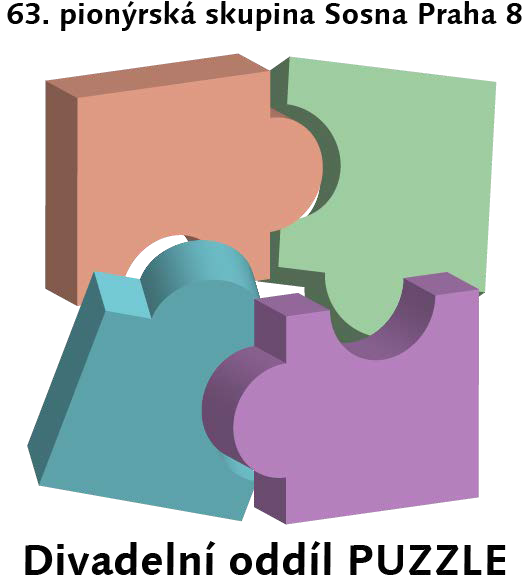 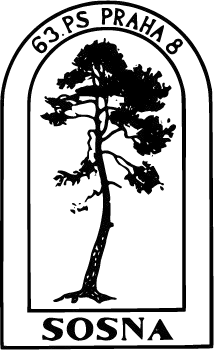 Čestné prohlášení o neexistenci příznaků virového infekčního onemocněníČESTNÉ PROHLÁŠENÍO NEEXISTENCI PŘÍZNAKŮ VIROVÉHO INFEKČNÍHO ONEMOCNĚNÍJméno a příjmení dítěte: Datum narození: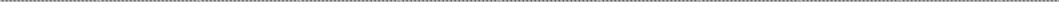 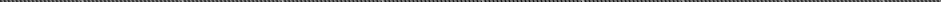 Trvale bytem: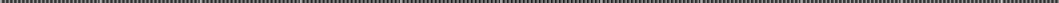 Prohlašuji, že se u výše uvedeného dítěte neprojevují a v posledních dvou týdnech neprojevily příznaky virového onemocnění (např. horečka, kašel, dušnost, náhlá ztratáta chuti a čichu apod.).Prohlašuji, že jsem byl seznámen s vymezením osob s rizikovými faktory a s doporučením, abychzvážil tyto rizikové faktory při rozhodování účasti dítěte na činnosti.V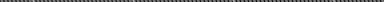 Dne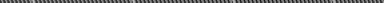 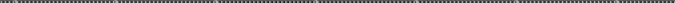 podpis zletilého účastníka činnosti nebopodpis osoby vykonávající rodičovskou odpovědnostOSOBY S RIZIKOVÝMI FAKTORYMinisterstvo zdravotnictví stanovilo následující rizikové faktory:Věk nad 65 let s přidruženými chronickými chorobami.Chronické onemocnění plic (zahrnuje i středně závažné a závažné astma bronchiale) s dlouhodobou systémovou farmakologickou léčbou např. hypertenze.Onemocnění srdce a/nebo velkých cév s dlouhodobou systémovou farmakologickou léčbou např. hypertenze.Porucha imunitního systému např.,při imunosupresivní léčbě (steroidy, HIV, apod.);při protinádorové léčbě;po transplantaci solidních orgánů a/nebo kostní dřeně.Těžká obezita (BMI nad 40 kg/m2).Farmakologicky léčebný diabetes mellitus.Chronické onemocnění ledvin vyžadující dočasnou nebo trvalou podporu/náhradu funkce ledvin (dialýza).Onemocnění jater (primární nebo sekundární).Do rizikové skupiny patří osoba, která naplňuje alespoň jeden bod uvedený výše nebo pokud některý z bodů napňuje jakákoliv osoba, která s ní žije ve společné domácnosti.